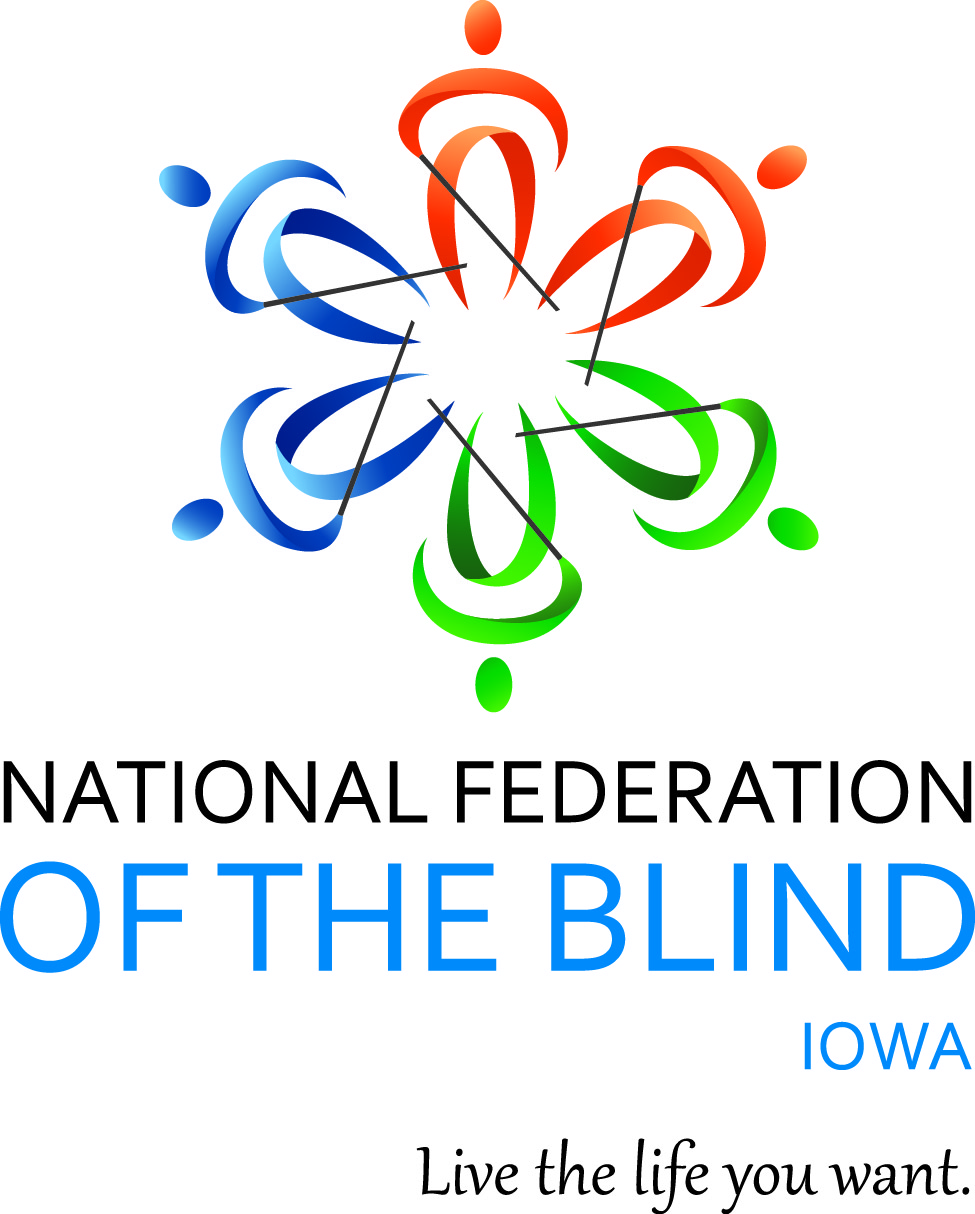 NATIONAL FEDERATION OF THE BLIND OF IOWA2021 STATE CONVENTIONOctober 1–October 2, 2021Anywhere and Everywhere on ZoomScott Van Gorp, PresidentE-Mail: svangorp@nfbi.orgCell: (515)720-5282Website: www.nfbi.orgIf you have questions or need assistance during the convention, contact Convention Coordinator Cindy Ray (Cell: 515-208-2351) The members of the planning committee welcome you to the 2020 National Federation of the Blind of Iowa state convention!Scott Van Gorp, President, NFBICindy Ray, Convention Coordinator, First Vice-President; NFBIChelsea Van Gorp, Door Prize Coordinator and Fund raising chair, Des Moines Chapter;  NFBIBob Ray, Des Moines Chapter, NFBIZoom hosting assistance provided by Raul and Stacie Gallegos, RGA tech SolutionsCommittee ChairsBob Ray, Nominating Cindy Ray, Resolutions Karen Clayton, AuditingChelsea Van Gorp, Door Prizes and Fund raising Terrie Wilcox and Cindy Ray, OutreachThe National Federation of the blind of Iowa is pleased to welcome Vanda Pharmaceuticals, Inc. as this year’s convention sponsor. Thank you Vanda for your support of the National Federation of the Blind of Iowa!2020-2021 OFFICERS AND BOARD ,  Scott Van Gorp, President, Des Moines, svangorp@nfbi.org Cindy Ray, First Vice-President, Urbandale, cindyray@gmail.comVacant, Second Vice President, Terri Wilcox, Secretary, Des Moines, trising1943@gmail.comDavid Hammel, Treasurer, Urbandale, dhammelia@aol.comKim Brown, Board Member, Wapello kimbeth@mchsi.comThomas Topping, Board Member, Cedar Rapids thomastopping1996@gmail.com   Sharonda Good, Board Member, Phoenix AZ, s.goode1013@gmail.com   Tom Venesky, Board Member, Sioux City, tomvenesky2@gmail.comUse the hashtag: #NFBIA2021  Like us on Facebook: National Federation of the Blind of IowaFollow us on Twitter: @NFB_IowaSign up for the Tall-Corn mailing list to get our latest informationAGENDAFriday, October 1, 2021Exhibits and Presentations 9:00-11:00 A.m.	Pat Fischer – Nanopac – this year Pat will focus on low vision products. Join Zoom Meetinghttps://us02web.zoom.us/j/145230447?pwd=T2FEaGN3Zk5sNVNPQ1QyTVpubjlpQT09Meeting ID: 145 230 447Passcode: 6324692One tap mobile+13462487799,,145230447# US (Houston)+12532158782,,145230447# US (Tacoma)Dial by your location        +1 312 626 6799 US (Chicago)Meeting ID: 145 230 4479:00 A.M. 	1:00 P.M.	Braille ShowcaseJoin Zoom Meetinghttps://zoom.us/j/7941099792?pwd=UHRXTEZLamFoNzA1djg1dEdpQVl3UT09Meeting ID: 794 109 9792Passcode: 6324692One tap mobile+13126266799,,7941099792# US (Chicago)Dial by your location        +1 312 626 6799 US (Chicago)Meeting ID: 794 109 97929:00-11:00 A.M. 		Joel Zimba – Humanware11:00 A.M. 1:00 P.M. 	Earl Harrison – HIMS Inc. 1:00-2:00 P.M. 		William Freeman – American Printing House for the Blind2:00-3:00 P.M. 	Guide Dog Users Meeting – We are meeting to discuss current guide dog issues and whether people are interested in forming a guide dog users group in Iowa to address guide dog related matters Join Zoom Meetinghttps://zoom.us/j/7941099792?pwd=UHRXTEZLamFoNzA1djg1dEdpQVl3UT09Meeting ID: 794 109 9792Passcode: 6324692One tap mobile+13126266799,,7941099792# US (Chicago)Dial by your location+1 312 626 6799 US (Chicago)Meeting ID: 794 109 9792We will also have a Zoom room open for those who just want to hang out in the afternoon on Friday starting at 1PM.Join Zoom Meetinghttps://us02web.zoom.us/j/145230447?pwd=T2FEaGN3Zk5sNVNPQ1QyTVpubjlpQT09Meeting ID: 145 230 447Passcode: 6324692One tap mobile+13462487799,,145230447# US (Houston)+12532158782,,145230447# US (Tacoma)Dial by your location        +1 312 626 6799 US (Chicago)Meeting ID: 145 230 447Meetings 3:00-5:00 p.m.	At Large Chapter Meeting	April Enderton, President 			          Join Zoom Meetinghttps://zoom.us/j/7941099792?pwd=UHRXTEZLamFoNzA1djg1dEdpQVl3UT09Meeting ID: 794 109 9792Passcode: 6324692One tap mobile+13126266799,,7941099792# US (Chicago)Dial by your location+1 312 626 6799 US (Chicago)Meeting ID: 794 109 97923:30-5:30 p.m.  Iowa Association of Blind Students        Elizabeth Rouse, President          See separate agenda for details on the student meeting Join Zoom Meetinghttps://us02web.zoom.us/j/6434511749?pwd=QUszTE1mMzFCUDBwUXl3YzBJVnJnZz09Meeting ID: 643 451 1749Passcode: 6324692One tap mobile+13126266799,,6434511749# US (Chicago)Dial by your location        +1 312 626 6799 US (Chicago)Meeting ID: 643 451 17495:30-6:30 p.m.	Resolutions Committee Meeting	           Cindy Ray, ChairOpen to all.  Hear the resolutions before they come to the convention floor for vote.  Join Zoom Meeting: https://zoom.us/j/7941099792?pwd=UHRXTEZLamFoNzA1djg1dEdpQVl3UT09Meeting ID: 794 109 9792Passcode: 6324692One tap mobile+13126266799,,7941099792# US (Chicago)Dial by your location+1 312 626 6799 US (Chicago)Meeting ID: 794 109 9792Friday General SessionAll general sessions and the banquet and board meeting will be using the same Join Zoom Meetinghttps://zoom.us/j/7941099792?pwd=UHRXTEZLamFoNzA1djg1dEdpQVl3UT09Meeting ID: 794 109 9792Passcode: 6324692One tap mobile+13126266799,,7941099792# US (Chicago)Dial by your location+1 312 626 6799 US (Chicago)Meeting ID: 794 109 97927:00 P.m.	Call to Order: Scott Van Gorp, President, National Federation of the Blind of Iowa 7:05 P.m.	Opening Ceremonies                     Invocation: Cindy Ray, First Vice-President,  NFBI                            Pledge of Allegiance  National Anthem:  Terri Wilcox,  Secretary,  NFBI David Hammel, Treasurer,  NFBI      Cindy Ray,   First Vice-President, NFBI                                                                                                                                              Sharonda Goode, Board Member, NFBI 	National Federation of the Blind Pledge 	Welcome (TBD)7:20 P.M.              Convention Arrangements: Cindy Ray, Convention Coordinator and First Vice-President, NFBI7:25 P.M.	Update from Vanda Pharmaceuticals on developments with Non-24	Jennifer Lyman, Non-24 Nurse Educator – Midwest Territory, Vanda Pharmaceuticals, Inc.7:40 P.m.	National Report: What’s Happening in the Federation?	Tracy Soforenko, National representative; National board member and president, National Federation of the Blind of Virginia8:15 P.M. 	NABS Report: What has NABS been up to this year?	Gene Kim, Board Member, National Association of Blind Students  8:30 P.M.              Remembering those we’ve lost in the last year who have made a significant impact in Iowa and beyond -Scott Van Gorp, President, National Federation of the Blind of Iowa   9:00 P.M.              Adjourn9:05 P.M.              Hospitality – Convention planning committeeJoin us for a great time for networking and to mix and Mingle. You never know what could happen!Join Zoom Meetinghttps://zoom.us/j/7941099792?pwd=UHRXTEZLamFoNzA1djg1dEdpQVl3UT09Meeting ID: 794 109 9792Passcode: 6324692One tap mobile+13126266799,,7941099792# US (Chicago)Dial by your location+1 312 626 6799 US (Chicago)Meeting ID: 794 109 9792If you’re interested in Karaoke, we can have that available.Join Zoom Meetinghttps://us02web.zoom.us/j/145230447?pwd=T2FEaGN3Zk5sNVNPQ1QyTVpubjlpQT09Meeting ID: 145 230 447Passcode: 6324692One tap mobile+13462487799,,145230447# US (Houston)+12532158782,,145230447# US (Tacoma)Dial by your location        +1 312 626 6799 US (Chicago)  Meeting ID: 145 230 447Saturday, October 2, 20218:00-8:45 a.m.	Affiliate Board Meeting			                         Scott Van Gorp, President, NFBI                               Open to allJoin Zoom Meeting: https://zoom.us/j/7941099792?pwd=UHRXTEZLamFoNzA1djg1dEdpQVl3UT09Meeting ID: 794 109 9792  Passcode: 6324692One tap mobile   +13126266799,,7941099792# US (Chicago)Dial by your location    +1 312 626 6799 US (Chicago)GENERAL SESSION  9:00 A.M. 	Call to Order9:05 A.M.	Presidential Report – Scott Van Gorp, President, NFBI9:30 A.M.	 Iowa Department for the Blind Report Emily Wharton, Director, Iowa Department for the Blind   10:00 a.m.	Report from and Recognition of the achievements of the Iowa Library for the Blind and Print Disabled, Iowa Department for the blind – Sarah Willeford, Director, Iowa Library for the Blind and Print Disabled, Iowa Department for the Blind 10:30 A.M. 	Updates on Script Talk, Advocacy and More! - Envision America  11:00 A.M. 	Update from our National Organization regarding our accessible voting efforts in Iowa – Legal Program Team, National Federation of the Blind11:15 A.M. 	Update on safety and support initiatives in the national movement and how we can help in Iowa – Survivors Group 11:45 A.M. 	Reflections on conventions – members can share their perspectives so that we can help shape conventions as we return to in-person conventions in the future!12:00 p.m.	Adjourn Business Session2:00 P.M. 	Call to Order2:05 P.M.	Business Meeting2020 Meeting Minutes –Terri Wilcox, Secretary, Treasurer’s Report – David Hammel, TreasurerAuditing Committee Report – Karen Clayton, ChairResolutions Committee Report –Cindy Ray, Chair3:00 P.M.	 Report from the Friends of the Library3:10 P.M. 	Chapter, Division, and Committee Reports3:30 P.m.	Elections – Bob Ray, Nominating Committee Chair	Election of a 1-year term for 2nd Vice-President, and 2 2-year terms for board members. Election of Delegate and Alternate to the 2022 National ConventionOld BusinessNew Business4:30 P.m.	Final Remarks –Tracy Soforenko, National Representative, Gene Kim, Board Member, National Association of Blind Students, and Scott Van Gorp, President, National Federation of the Blind of Iowa 5:00 P.M. 	Adjourn6:30 p.m.	Annual BanquetMaster of Ceremonies: Cindy Ray – First Vice-President, National Federation of the Blind of Iowa Invocation: Sharonda Good–Board Member, National Federation of the Blind of IowaBanquet Address: Tracy Soforenko, – National RepresentativePAC Plan:             Tracy Soforenko, – National Representative and Chelsea Van Gorp, Pac Chair for IowaFinal remarks and adjournment – Scott Van Gorp, President, National Federation of the Blind of IowaFollowing Banquet:	Convention Planning Committee host hospitality	After the banquet it’s another evening for networking and to mix and mingle! Anything can happen, so come join us in the same Zoom room!We can also do Karaoke if you’d prefer.Join Zoom Meetinghttps://us02web.zoom.us/j/145230447?pwd=T2FEaGN3Zk5sNVNPQ1QyTVpubjlpQT09Meeting ID: 145 230 447Passcode: 6324692One tap mobile+13462487799,,145230447# US (Houston)+12532158782,,145230447# US (Tacoma)Dial by your location        +1 312 626 6799 US (Chicago)Meeting ID: 145 230 447Convention Notes:We will be having a 50-50 drawing through the convention. Below is a note from Joe Goode, Des Moines Chapter, National Federation of the Blind of IowaCASH for the CAUSE:  Play 50/50 during the Convention to support the National Federation of the Blind of Iowa and win some cash. Tickets will be sold for $2 a piece during all general sessions and banquet throughout the 2020 NFBI Convention. Once the pot is up to $200, a drawing will occur, with half of those funds going to the affiliate and the other half to the winner. This drawing resets the 50/50, thus the process begins again. Tickets can then be purchased for a new 50/50 game, and every time the total reaches $200, we reset!  The more games you play and the more tickets you buy for each game contributes to our cause and increases your chance to win cash!  Tickets can be purchased on cashapp by sending funds to Sharonda Goode, (cashtag $ShariRockz) and her phone number is 602-281-5955. Feel free to text with questions about the game.  Life is nifty when you play 50/50! MISSION OF THE NATIONAL FEDERATION OF THE BLIND OF IOWAThe National Federation of the Blind of Iowa knows that blindness is not the characteristic that defines you or your future. Every day we raise the expectations of blind people, because low expectations create obstacles between blind people and our dreams. You can live the life you want; blindness is not what holds you back.THE NATIONAL FEDERATION OF THE BLIND PLEDGEI pledge to participate actively in the efforts of The National Federation of the Blind to achieve equality, opportunity, and security for the blind; to support the policies and programs of the federation; and to abide by its constitution.